Утверждаю _____________     Директор Ю.Н. Колосовская        01.09.2020     План реализации мероприятий внутренней системы оценки  качества образования на 2020-2021 учебный год  МОУ ИРМО «Лыловская НШДС»                            План внутренней системы оценки качества образования (ВСОКО)на 2020-2021 учебный годЦели ВСОКО:Формирование системы оценки оценочных процедур, обеспечивающих контроль состояния образования, для выявления его реального уровня и факторов, влияющих на динамику качества образования в школе.Получение объективной информации о функционировании и развитии системы образования в школы-сада, тенденциях ее изменения и причинах, влияющих на качество образования.Задачи ВСОКО:Сформировать единую систему аналитических критериев и показателей, позволяющих эффективно реализовывать основные цели оценки качества образования.Осуществлять самообследование деятельности школы-сада.Определять степень соответствия условий осуществления образовательного процесса государственным требованиям.Определять степень соответствия образовательных программ нормативным требованиям и запросам основных потребителей образовательных услуг.Обеспечить доступность качественного образования.Оценить уровень образовательных достижений обучающихся.Определить в рамках мониторинговых исследований степень соответствия качества образования на различных уровнях обучения государственным стандартам.Содействовать повышению квалификации учителей, принимающих участие в процедурах оценки качества образования.Основными принципами внутренней системы оценки качества образования МОУ ИРМО  « Лыловская НШДС» являются:Объективность, достоверность, полнота и системность информации о качестве образования;Достаточность объема информации для принятия обоснованного управленческого решения;Реалистичность требований, норм, показателей и инструментария оценки качества образования, их социальная и личностная значимость, учет индивидуальных особенностей развития отдельных обучающихся при оценке результатов их обучения и воспитания;Открытость, прозрачность процедур оценки качества образования;Оптимальный уровень доступности информации о состоянии и качестве образования для различных групп потребителей;Систематизированность, обусловленная строгим алгоритмом сбора данных, пополнения, отчетности и хранения информации;Соблюдение морально-этических норм при проведении оценки качества образования в школе, соблюдение принципов конфиденциальности при работе с базами персональных данных.Качество условий образовательного процессаЯНВАРЬИЮНЬ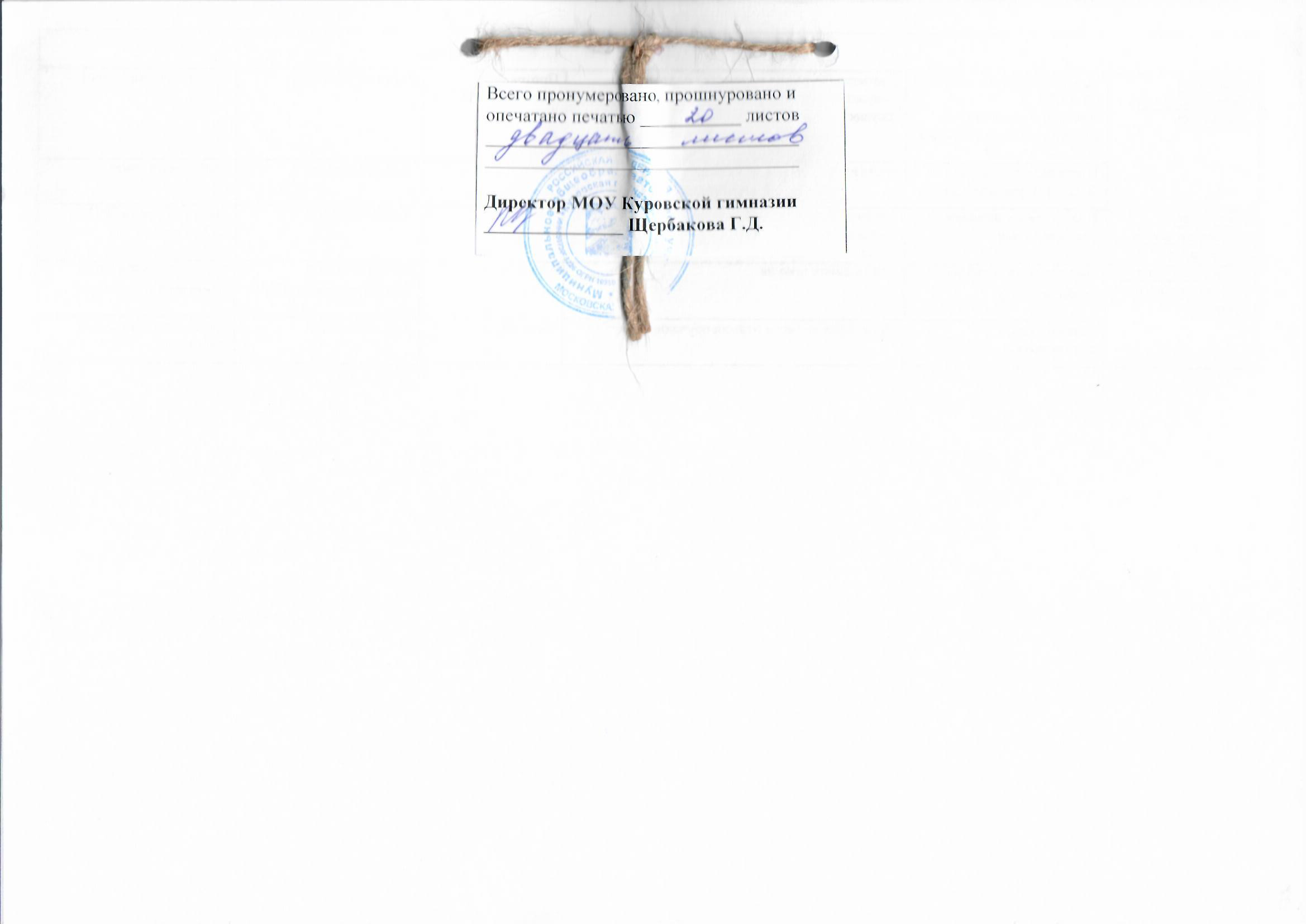 Критерии качестваКритерии качестваКритерии качестваКритерии качестваКритерии качестваКритерии качестваКритерии качестваКритерии качестваПоказателиОбъект оценкиМетод оценкиОтветственныеФормы представлениярезультатовАвгуст1. Качество1. Качество1. Качество1. Качество1. Качество1. Качество1. Качество1. КачествоПредметные результатыИтоги успеваемости обучающихся за 2019-2020АнализДиректорВыступление наобразовательныхобразовательныхобразовательныхобразовательныхобразовательныхобученияучебный годуспеваемости попедагогическом советерезультатоврезультатоврезультатоврезультатоврезультатоврезультатоврезультатоврезультатовитогам 2019-2020учебного года2. Качество2. Качество2. Качество2. Качество2. Качество2. Качество2. Качество2. КачествоСоздание условий дляРабочие программы по предметамАнализПедагогический совет,образовательногообразовательногообразовательногообразовательногообразовательногообразовательногообразовательногообразовательногообучения руководитель МОзаседания МОпроцессапроцессапроцессапроцессаКалендарный учебныйООП НОО, ООП ДООСтатистическиеАдминистрация Приказ об утвержденииКалендарный учебныйООП НОО, ООП ДООСтатистическиеАдминистрация Приказ об утвержденииграфикданныекалендарного учебногографика3. Качество условий3. Качество условий3. Качество условий3. Качество условий3. Качество условий3. Качество условий3. Качество условий3. Качество условийСоответствие Соответствие Учебных планов, Рабочих программЭкспертизаРуководитель МО справкаобразовательногообразовательногообразовательногообразовательногообразовательногообразовательногообразовательногообразовательногодокументациипо учебным предметам и программ внеурочнойпроцессапроцессапроцессапроцессапроцессапроцессазаконодательству РФдеятельности требованиям  ФГОС запросам родителейАттестацияИтоги повышения квалификации педагоговРезультатыДиректорВыступление напедагогических кадровшколы за прошлый годповышенияпедагогическом советеквалификацииПитаниеВыявление различных групп детей, нуждающихсяРабота сЗаведующий хозяйством,справкаобучающихсяв льготном питаниидокументамиклассные руководителиСоциальный паспортшколыСостояние нарушенийОбучающиеся школыОтветственный за ПДДВыступление наПДД за 2019-2020 уч.годсовещании при директореУровень комфортностиДокументация по ОТ, внутренние мониторинги,Анализ состоянияДиректор, ответственный по ОТВыступление наобучения (безопасностьпроведение тренировочных эвакуацийработы по ОТпрофсоюзнаясовещании при директореобразовательной среды)организацияПриказы по ОТСанитарно-техническоеЗдание школы, кабинеты,ОсмотрДиректор школы, заведующий хозяйствомАкт приемки школысостояние зданиястоловая, пищеблоктехническогосостоянияИнформационно-Обеспеченность методической и учебнойМониторингДиректор, ответственный за библиотечный фондВыступление наметодические и учебно-литературой на начало нового учебного годабиблиотечногобиблиотекарьсовещании при директоредидактические ресурсыфондаОрганизацияСоставление плана работыСтатистическиедиректорВыступление нафизкультурно-физкультурно-оздоровительной деятельности вданныеКлассные руководителисовещании при директореоздоровительной работыновом учебном годуУкомплектованностьКадровый составСтатистическиеДиректорИнформация для отчетапедагогическимиданныеООкадрамиМетодическая работа вучителяАнализРуководители МОПлан работы МО на новыйшколеметодическойучебный годработы запрошлыйучебный годПовышениеКадровый составСтатистическиеАдминистрацияПлан работыметодическогоданныемастерства черезпрохождение курсов,квалификации педагоговшколыКомплектованиеСоблюдение требований нормативныхДокументыКлассный руководитель 1 классаПриказпервого классадокументовобучающихся 1Формирование личных делклассаСЕНТЯБРЬ1. Качество1. Качество1. Качество1. Качество1. Качество1. Качество1. Качество1. КачествоПредметные результатыДиагностические работы в 2-4  классах наМониторингРуководитель МОСтатистические таблицы,образовательныхобразовательныхобразовательныхобразовательныхобразовательныхобученияначало учебного годааналитические справкирезультатоврезультатоврезультатоврезультатоврезультатоврезультатоврезультатоврезультатов(ФГОС)Входные контрольные работы2. Качество2. Качество2. Качество2. Качество2. Качество2. Качество2. Качество2. КачествоИспользованиеучителяПосещениеСовещание при директореобразовательногообразовательногообразовательногообразовательногообразовательногообразовательногообразовательногообразовательногосовременныхуроков,руководитель МОпроцессапроцессапроцессапроцессапроцессапроцессаобразовательныхнаблюдениеметодов,  приёмов,технологийКачество занятий поОрганизация занятий по внеурочнойПосещениеруководитель МОСовещание при директоревнеурочнойдеятельностизанятийдеятельностиУровень готовности кОбучающиеся 1 классаТестирование,учитель, классныеСовещание при директореобучению в школе,наблюдениеруководительстартовая диагностика,адаптация 1 класса3. Качество условий3. Качество условий3. Качество условий3. Качество условий3. Качество условий3. Качество условий3. Качество условий3. Качество условийЗаполнение учителяПроверкадиректорИнформация дляобразовательногообразовательногообразовательногообразовательногообразовательногообразовательногообразовательногообразовательногодокументациизаполнениясовещания спроцессапроцессапроцессапроцессапроцессапроцессаличных дел,педагогическимколлективомжурналов,журнала занятий повнеурочнойдеятельностиОрганизация работы поОбучающиеся 4 классаРук МОПлан работыподготовке к  ВПРклассные руководителиКачество работы сСобеседование с классными руководителями,Акт обследованиядиректор,Справки, акт обследованиядетьми группы рискарейд на квартиры, обследование семейжилищно-классные руководители,обучающихсябытовых условий,характеристикаобучающегося .Работа с одареннымиШкольный тур Всероссийской олимпиадыОрганизацияРук МОСовещание при директоредетьмишкольников.мероприятийУровень комфортностиДокументация по ОТ, внутренние мониторинги,Анализ состоянияДиректор , ответственный по охране трудаПриказ по итогамобучения:проведение тренировочных эвакуацийработыпрофсоюзнаяпроверок, аналитические-охрана труда иорганизациясправки, итогиобеспечениевнутреннего мониторингабезопасности;- анализ расписаниязанятий (выполнениетребований СанПиН2.4.2.2821-10);-морально-психологический климатИзучение темКоординация деятельности МОНаблюдениедиректорПлан работы МОсамообразованияБесед.руководители МОпедагогов наАнализпредстоящий год.документацииСвоевременноеповышениеквалификации (курсы)Организация внеурочнойАнализ ситуации с организацией внеурочнойНаблюдение.директор,Аналитическая справкадеятельностидеятельности (расписание, формирование групп иАнализклассные руководители,т.д.)документации.ПосещениевнеурочныхмероприятийКачество организацииМониторинг организации питанияОтзывы детей иЗаведующий хозяйствомсправкапитанияАнкетированиеродителей окачестве иассортиментепитанияИнформационныеУченики школы, кадровый состав, наполняемостьСтатистическиедиректорОО-1условияклассовданныеРабота с родителямиОрганизация просветительской иКонсультации,классные руководителиПротоколы(законнымиконсультативной работы с родителямисобранияпредставителями)обучающихсяСохранность учебниковобучающиесяМониторингОтветственный за библиотечный фонд школыСовещание при директореучениками школыОКТЯБРЬ1. Качество1. Качество1. Качество1. Качество1. Качество1. Качество1. КачествоПредметные результатыПредварительные итоги успеваемости учениковАнализучителя Информация дляобразовательныхобразовательныхобразовательныхобразовательныхобразовательныхобучения.2-4 классуспеваемостисовещаниярезультатоврезультатоврезультатоврезультатоврезультатоврезультатоврезультатовПредварительныерезультатыАдаптация обучающихсяВыявление успешности адаптации учащихсяПосещение уроковКлассный рук. 1 классаАналитические справки1классаи внеурочнойдеятельности.Наблюдение.Беседы.ОрганизацияАнализ эффективности организацииПроверкадиректорАналитические справкииндивидуальногоиндивидуальных образовательных маршрутов,документации.обучения на домуобучающихся на домуБеседа сродителями2. Качество2. Качество2. Качество2. Качество2. Качество2. Качество2. КачествоКачество проведенияПедагоги школыВыборочноедиректорАналитические справкиобразовательногообразовательногообразовательногообразовательногообразовательногообразовательногообразовательногоучебных занятийпосещение  уроковруководитель МОпроцессапроцессапроцессапроцессапроцессапроцессапроцессапроцессапроцессапроцессапроцессапроцессаКачество иАнализ планов/мероприятий воспитательнойСобеседование,директорАналитические справкиэффективностьдеятельности классного руководителятестирование,воспитательной работымониторинг,анкетирование,посещениемероприятийКачество проведенияПедагоги школыВыборочноедиректорСовещание при директоре.внеурочных занятий.посещениеАналитические справкиРеализация планазанятийвнеурочнойзанятийвнеурочнойдеятельности.Качество занятий поДополнительные занятия, консультацииСобеседование,директорСовещание при директоре.подготовке к ВПРАналитические справкиРабота с одареннымиШкольный, муниципальный туры ВсероссийскойОрганизациядиректорСовещание при директоредетьмиолимпиады школьниковмероприятийПриказы об итогахРеализация программыПоддержка детей с ОВЗКоррекционно-директорСовещание при директоре.коррекционной работыразвивающаяАналитические справкиработа.Консультации.СобеседованиеКачество работы соУченики школыМониторингдиректорСоставление спискаслабоуспевающимиобучающихся «группыобучающимися 1-4риска»классовПроверка техники чтенияОбучающиеся 2-4 классовНезависимаяРуководитель МО руководительАналитическая справка педагогический советКонтрольные работы за 1 четвертьОбучающиеся 2-4 классовНезависимаяРуководитель МО руководительАналитическая справка педагогический совет3. Качество условий3. Качество условий3. Качество условий3. Качество условий3. Качество условийВсеобучУченики школыНаблюдениеКлассные руководителиИнформация дляобразовательногообразовательногообразовательногообразовательногообразовательногоежедневного контроляпроцессапроцессапроцессапроцессапроцессапроцессаКачество работыПедагоги школыИзучениедиректорСовещание при директореКачество работыПедагоги школыИзучениедиректорСовещание при директорепедагогов школы сошкольнойшкольнойдокументациидокументациейдокументациидокументациейМетодическоеРезультативность участия педагогов в конкурсах,РезультатыдиректорОтчетымастерство учителейсеминарах, вебинарах, конференцияучастияРуководитель МОшколыТехническое состояниеЗдание школыЕжедневныйЗаведущий хозяйствомИнформация дляздания.осмотрсовещанияАнтитеррористическаятерритории изащищенностьзданияшкольного зданияКачество организацииМониторинг организации питанияОтзывы детей иЗаведущий хозяйствомВыступление напитанияродителей осовещании при директорекачестве иассортиментепитанияРабота с родителямиОрганизация просветительской иКонсультации,Классные руководителиОтчеты(законнымиконсультативной работы с родителямисобранияпредставителями)обучающихсяНОЯБРЬ1. Качество1. Качество1. Качество1. Качество1. Качество1. Качество1. КачестворезультатоврезультатоврезультатоврезультатоврезультатоврезультатоврезультатовФормированиеПортфолио учеников гимназииМониторингдиректорСовещание при директореличностных УУД.Промежуточныерезультаты заполнениепортфолио учениковшколыУдовлетворенностьУдовлетворенность занятиями урочной иАнкетированиедиректорСовещание при директореродителей качествомвнеурочной деятельностиобразовательныхрезультатов (работа пожалобам, при наличии)2. Качество2. Качество2. Качество2. Качество2. Качество2. Качество2. КачествоКачество организацииОбучающиеся 1-4 классовМониторингдиректорСовещание при директореобразовательногообразовательногообразовательногообразовательногообразовательногообразовательногообразовательногопроектной деятельностипроцессапроцессапроцессапроцессаКачество проведенияПедагоги школыВыборочноедиректорСовещание при директоревнеурочных занятийпосещениезанятийКачество проведенияПедагоги ВыборочноедиректорСовещание при директореурочных занятийпосещениезанятий,взаимопосещениеуроковРабота с одареннымиКонкурсы для обучающихсяОрганизацияДиректор, руководитель МОСовещание при директоредетьмимероприятийПриказы об итогахКачество работы соУченики школыМониторингдиректорСовещание при директореслабоуспевающимиученикамиКачество классногоПроведение классных в соответствии с планом ВРНаблюдение,директорИндивидуальные беседы сруководстваанализкласснымируководителямиМетодическоеРезультативность участия педагогов  в конкурсах,Результативность участия педагогов  в конкурсах,Результативность участия педагогов  в конкурсах,Результаты участиядиректорДипломы, грамоты,мастерство учителейсеминарах, вебинарах, конференцияхсеминарах, вебинарах, конференцияхсеминарах, вебинарах, конференцияхРуководитель МОблагодарностишколыМетодическоеОрганизация педагогического наставничества вОрганизация педагогического наставничества вОрганизация педагогического наставничества вАнализ работыдиректор,Выступление намастерство учителейшколеруководители  МОсовещаниишколыОрганизацияОбучающиеся группы рискаОбучающиеся группы рискаАнализ работы подиректорОтчетпрофилактикибезнадзорностиправонарушенийнесовершеннолетнихЭффективностьИзучение  эффективности  работы  учителей  поИзучение  эффективности  работы  учителей  поИзучение  эффективности  работы  учителей  поПосещениедиректорАналитическая справкареализации программыиспользованиюкультурных,исторических,мероприятий.духовно-нравственногоэкологических, этнических особенностей регионаэкологических, этнических особенностей регионаэкологических, этнических особенностей регионаИзучениеразвития на уровнедокументации.начального общегообразования (4 классы) ивоспитаниясоциализации на уровнеосновного общегообразованияВсеобуч (учетУченики ЕжедневныйУчителяЕжедневные беседы спосещаемости)мониторингродителями (законнымипредставителями)Санитарно-техническоеЗдание школы, кабинеты, Здание школы, кабинеты, Здание школы, кабинеты, ЕжедневныйДиректор школы,Выступление насостояние зданияосмотрЗаведующий хозяйствомсовещании при директорепомещений зданияпо обеспечениюшколыбезопасностиУровень комфортностиДокументация по ОТ, внутренние мониторинги,Документация по ОТ, внутренние мониторинги,Документация по ОТ, внутренние мониторинги,Анализ состоянияОтветственный по охране труда,Итоги внутреннегообучения:проведение тренировочных эвакуацийпроведение тренировочных эвакуацийпроведение тренировочных эвакуацийработы по ОТпрофсоюзнаямониторинга-охрана труда иорганизацияобеспечениебезопасностиРабота с родителямиОрганизация просветительской иОрганизация просветительской иОрганизация просветительской иКонсультации,классные руководителиОтчеты(законнымиконсультативной работы с родителямиконсультативной работы с родителямиконсультативной работы с родителямисобранияпредставителями)обучающихсяКачество организацииЕжедневный мониторинг организации питанияЕжедневный мониторинг организации питанияЕжедневный мониторинг организации питанияОтзывы детей идиректорАкт по итогам проверки,питаниябракеражной комиссиейбракеражной комиссиейродителей осправкакачестве иассортиментепитанияСоздание безопаснойКачество работы классных руководителей поМониторинг,Информация длясредыпрофилактике знаний ПДДнаблюдение,Ответственный по ПДДсовещания с класснымианализруководителямиДЕКАБРЬ1. Качество1. Качество1. Качество1. Качество1. Качество1. Качество1. Качество1. КачествоПредметные результатыИтоги успеваемости обучающихся 2-4 классовАнализруководительМОСтатистические таблицы,образовательныхобразовательныхобразовательныхобразовательныхобразовательныхобученияза 1 полугодиеуспеваемостиотчётырезультатоврезультатоврезультатоврезультатоврезультатоврезультатоврезультатоврезультатоврезультатоврезультатоврезультатоврезультатоврезультатоврезультатоврезультатоврезультатовСостояние преподаванияИзучение  работы  педагогов  по  формированиюПосещение уроковдиректорСовещание при директорепредметных областейУУД, достижений предметных результатови занятий поРуководитель МОвнеурочнойдеятельности.ИзучениедокументацииУровень достиженийИтоги успеваемости 4 классаАнализдиректор совещание при директореобучающихся приУспеваемости 4 классаподготовке к  ВПР2. Качество2. Качество2. Качество2. Качество2. Качество2. Качество2. Качество2. КачествоКачество работы соОбучающиесяМониторингдиректорСовещание при директореобразовательногообразовательногообразовательногообразовательногообразовательногообразовательногообразовательногообразовательногослабоуспевающимипроцессапроцессапроцессапроцессапроцессапроцессаобучающимисяКачество учебныхПедагоги ВыборочноедиректорОтчетзанятийпосещение  уроковРуководитель МОКонтрольные работы за 2 четвертьОбучающиеся 2-4 классовНезависимаяРуководитель МО руководительАналитическая справка педагогический советКачество проведенияПедагоги ВыборочноеАдминистрацияАналитическая справкавнеурочных занятийпосещениезанятий3. Качество условий3. Качество условий3. Качество условий3. Качество условий3. Качество условий3. Качество условий3. Качество условий3. Качество условийКонтроль заОбучающиеся Мониторинг,Справкаобразовательногообразовательногообразовательногообразовательногообразовательногообразовательногообразовательногообразовательногообучающимися группыпосещение семейклассные руководителипроцессапроцессапроцессапроцессапроцессапроцессариска, рейдовыемероприятияУчет детей из  неполныхДети из  неполных семей, дети –сироты (подМониторингдиректорСоциальный паспортсемей, дети –сироты (подопекой или попечительством)учителяопекой илипопечительством)Работа с документациейСвоевременность заполнения директорАналитическая справкажурналовСанитарно-техническоеЗдание школы, кабинеты, ЕжедневноеДиректор , заведующий хозяйствомВыступление насостояние зданиянаблюдениесовещании при директореКачество организацииЕжедневный мониторинг организации питанияОтзывы детей идиректорАкт по итогам проверкипитаниябракеражной комиссиейродителей окачестве иассортиментепитанияСостояние материально-Материально-техническая база школыМониторингдиректор Выступление натехнической базы гимназиисовещании при директореВсеобучЕжедневный контроль за посещаемостью занятийМониторингКлассные руководителиИнформацияобучающихсяРабота с родителямиОрганизация просветительской иКонсультации,Отчеты(законнымиконсультативной работы с родителямисобранияпредставителями)обучающихсяклассные руководителиРабота классныхКлассные  уголкиНаблюдениедиректорАналитическая справкаруководителей с классом1. Качество1. Качество1. Качество1. Качество1. Качество1. Качество1. Качество1. КачествоПредметные результатыИтоги успеваемости обучающихся 2-4 классовВнутреннийДиректор , руководитель МОСтатистические отчёты,образовательныхобразовательныхобразовательныхобразовательныхобразовательныхобученияза 1 полугодиемониторингпедагогический советрезультатоврезультатоврезультатоврезультатоврезультатоврезультатоврезультатоврезультатовкачестваобразованияПроверка техники чтенияОбучающиеся 2- 4 классовНезависимаяучителя,Аналитическая справкаоценкаклассный руководительпедагогический совет2. Качество2. Качество2. Качество2. Качество2. Качество2. Качество2. Качество2. КачествоКачество учебныхПедагоги ПосещениеДиректор,Отчетобразовательногообразовательногообразовательногообразовательногообразовательногообразовательногообразовательногообразовательногозанятийуроков, занятий попедагогипроцессапроцессапроцессапроцессапроцессапроцессавнеурочнойдеятельностиКачество работы соОрганизация учебной деятельностиМониторингДиректорСовещание при директореслабоуспевающимислабоуспевающих обучающихсяобучающимися3. Качество условий3. Качество условий3. Качество условий3. Качество условий3. Качество условий3. Качество условий3. Качество условий3. Качество условийДоступность полученияПрозрачность процедуры начала зачисления вМониторингдиректор,Приказы по школеобразовательногообразовательногообразовательногообразовательногообразовательногообразовательногообразовательногообразовательногообразованияпервый класс до 01.02.2021родительскаяпроцессапроцессапроцессапроцессапроцессапроцессаобщественностьВсеобучЕжедневное выявление обучающихся,  неМониторингКлассные руководителиИнформационная справкапосещающих занятия по учебной и внеурочнойдеятельности Питание детей ОВЗ и инвалидовВыявление различных групп детей, нуждающихсяМониторингСоциальный паспортв льготном питанииКлассные руководителишколыКачество работы сОбучающиеся группы рискаРейды в семьиАкт обследованиядетьми группы рискаКлассные руководителижилищно-бытовыхусловийТехническое состояниеЗдание школы, кабинеты, ЕжедневныйДиректор , заведующий хозяйствомСовещание при директорездания.осмотрАкт осмотра техническогосостояния зданияКачество организацииМониторинг организации питанияОтзывы детей иОтветственный заВыступление напитанияродителей опитаниесовещании при директорекачестве иассортиментепитанияРабота с родителямиОрганизация просветительской иКонсультации,Отчеты(законнымиконсультативной работы с родителямисобранияклассные руководителипредставителями)обучающихсяФЕВРАЛЬ1. Качество1. Качество1. Качество1. Качество1. Качество1. Качество1. Качество1. КачествоУровень успеваемостиИтоги промежуточной успеваемости за 2АнализРуководитель МОИнформация дляобразовательныхобразовательныхобразовательныхобразовательныхобразовательныхвыпускников школы притриместрежедневнойсовещания при директоререзультатоврезультатоврезультатоврезультатоврезультатоврезультатоврезультатоврезультатовподготовке к ВПРОрганизация работы по подготовке к ВПРуспеваемости,мониторингРезультативностьРезультаты участияАнализ участиядиректор Совещание при директореучастия учеников школыв Всероссийскойолимпиаде школьниковпо учебным предметамРезультативность работыучастие в конкурсахМониторингдиректор,Совещание при директорес одаренными детьмиРуководитель МО2. Качество2. Качество2. Качество2. Качество2. Качество2. Качество2. Качество2. КачествоКачество учебныхПедагоги ВыборочноеОтчетобразовательногообразовательногообразовательногообразовательногообразовательногообразовательногообразовательногообразовательногозанятийпосещение  уроковРуководитель МОпроцессапроцессапроцессапроцессапроцессапроцессапроцессапроцессапроцессапроцессапроцессапроцессаКачество работы соОрганизация учебной деятельностиМониторингдиректорСовещание при директореслабоуспевающимислабоуспевающих обучающихсяобучающимися3. Качество условий3. Качество условий3. Качество условий3. Качество условий3. Качество условий3. Качество условий3. Качество условий3. Качество условийВсеобучЕжедневное выявление обучающихся,  неМониторингдиректорИнформационная справкаобразовательногообразовательногообразовательногообразовательногообразовательногообразовательногообразовательногообразовательногопосещающих занятия по учебной и внеурочнойпроцессапроцессапроцессапроцессапроцессапроцессадеятельностиУровень комфортностиДокументация по ОТ, внутренние мониторингиЕжедневныйдиректорОперативная информацияобучения:мониторингпрофсоюзнаяна совещании при-охрана труда иорганизациядиректореобеспечениебезопасности;- антитеррористическийрежимИнформационно-Обеспеченность методической и учебнойМониторингдиректор,Аналитические справкиметодические и учебно-литературой, в том числе электроннымибиблиотечногоРуководитель МО,дидактические ресурсыобразовательными ресурсамифонда.Ответственный за библиотечный фондЭффективностьиспользованияИнтернет-ресурсов вобразовательнойдеятельностиМониторинг здоровьяИтоги медицинских осмотров обучающихсяАнализ причинДиректор гимназии,Директор гимназии,Статистические отчёты,учеников школызаболеваемостимедицинский работникмедицинский работниканалитические справкиКачество организацииМониторинг организации питанияОтзывы детей иАдминистрация школыАдминистрация школыАкт по итогам проверкипитанияродителей окачестве иассортиментепитанияКачество физкультурно-ЭффективностьАнкетированиедиректордиректорСправки, отчётыоздоровительной работыфизкультурно-оздоровительной работыобучающихся,внутренниемониторингиРабота с родителямиОрганизация просветительской иКонсультации,Отчеты(законнымиконсультативной работы с родителямисобранияклассные руководителиклассные руководителипредставителями)обучающихсяМАРТ1. Качество1. Качество1. Качество1. Качество1. Качество1. Качество1. Качество1. КачествоПредметные результатыУспеваемость обучающихся АнализРуководитель МОРуководитель МОСтатистические таблицы,образовательныхобразовательныхобразовательныхобразовательныхобразовательныхобученияуспеваемостиотчёты, аналитическиерезультатоврезультатоврезультатоврезультатоврезультатоврезультатоврезультатоврезультатовсправкиЛичностные результатыУровень сформированности планируемыхАнализ портфолиоРуководитель МО, директорРуководитель МО, директорАналитические справки(мотивация, самооценка,личностных результатов в соответствии снравственно-этическаяперечнем из ООП(высокий, средний, низкий)мотивация)РезультативностьУчастие обучающихся в интеллектуальных иРезультатыДипломы, грамоты,участия школьников втворческих конкурсах различного уровняучастияклассные руководителиклассные руководителиблагодарностипредметных олимпиадах,интеллектуальных итворческих конкурсах2. Качество2. Качество2. Качество2. Качество2. Качество2. Качество2. Качество2. КачествоКачество работы соОрганизация учебной деятельностиМониторингдиректордиректорСовещание при директореобразовательногообразовательногообразовательногообразовательногообразовательногообразовательногообразовательногообразовательногослабоуспевающимислабоуспевающих обучающихсяпроцессапроцессапроцессапроцессапроцессапроцессаобучающимисяКачество учебныхПедагоги Выборочноедиректор,директор,Отчетзанятийпосещение  уроковпедагогипедагогиКачество проведенияПедагоги Выборочноедиректо,директо,Аналитическая справкавнеурочных занятийпосещениеруководители ШМОруководители ШМОзанятийКонтрольные работы за 3 четвертьОбучающиеся 2-4 классовНезависимаяРуководитель МО руководительРуководитель МО руководительАналитическая справка педагогический совет3. Качество условий3. Качество условий3. Качество условий3. Качество условий3. Качество условий3. Качество условий3. Качество условий3. Качество условийВсеобучЕжедневное выявление обучающихся,  неМониторингУчителя, Учителя, Информационная справкаобразовательногообразовательногообразовательногообразовательногообразовательногообразовательногообразовательногообразовательногопосещающих занятия по учебной и внеурочнойпроцессапроцессапроцессапроцессапроцессапроцессадеятельностиКачество работы сДети группы рискаМониторингдиректордиректорОтчетдетьми группы рискаУровень комфортностиДокументация по ОТ, внутренние мониторингиЕжедневныйдиректор,директор,Оперативная информацияобучения:мониторингпрофсоюзнаяпрофсоюзнаяна совещании при-охрана труда иорганизацияорганизациядиректореобеспечениебезопасности;- антитеррористическийрежимсостояния зданияДоступность полученияПрозрачность процедуры зачисления в первый.Зачисление в 1директордиректорПриказы по школеобразованияВыбывание обучающихся из ОУклассКоличествовыбывших,причиныМетодическая работа вРезультативность участия учителей вРезультатыдиректор, рук МОдиректор, рук МОДипломы, грамоты,школеинтеллектуальных и творческих конкурсахучастияблагодарностиКачество классногоПроведение  классных  часов  в  соответствии  сНаблюдение,директордиректорАналитическая справкаруководствапланом ВРанализРабота с родителямиОрганизация просветительской иКонсультации,Администрация школы,Отчеты(законнымиконсультативной работы с родителямисобраниясоциальный педагог,представителями)обучающихсяклассные руководителиучителя-предметникиОрганизация занятостиДоля обучающихся, посещающих кружки, секции иЭкспертизадиректорпоАналитическая справкаобучающихсят.д. во внеурочное времяЗанятость детей группы рискаАПРЕЛЬ1. Качество1. Качество1. Качество1. Качество1. Качество1. Качество1. Качество1. КачествоПредметные результатыИтоги успеваемости обучающихся за 3 четвертьАнализДиректор, руководитель МОСтатистические таблицы,образовательныхобразовательныхобразовательныхобразовательныхобразовательныхобученияуспеваемостиотчёты, аналитическиерезультатоврезультатоврезультатоврезультатоврезультатоврезультатоврезультатоврезультатовсправкиУчастие в ВПР и результативностьАнализДиректор , учитель 4 классаСтатистические таблицы,успеваемости,отчёты, аналитическиесправкиРезультаты написания ВПРАнализДиректор , учитель 4 классаанализРезультативностьУчастие в интеллектуальных и творческихРезультатыДипломы, грамоты,участия школьников вконкурсах различного уровняучастияблагодарностипредметных олимпиадах,конкурсахАнализ независимыхРезультаты деятельности педагогическогоРезультатыДиректор Аналитические справкидиагностическихколлектива школывыполнения работруководитель  МОпроцедур имониторинговыхисследований оценкикачества образования2. Качество2. Качество2. Качество2. Качество2. Качество2. Качество2. Качество2. КачествоКачество работы соОрганизация учебной деятельностиМониторингучителяСовещание при директореобразовательногообразовательногообразовательногообразовательногообразовательногообразовательногообразовательногообразовательногослабоуспевающимислабоуспевающих обучающихсяпроцессапроцессапроцессапроцессапроцессапроцессаобучающимисяКачество учебныхПедагоги Выборочноедиректор,Отчетзанятийпосещение  уроковпедагогиКачество проведенияПедагоги гимназииПедагоги гимназииВыборочноеВыборочноедиректор,Аналитическая справкавнеурочных занятийпосещениепосещениепедагогизанятийзанятийРезультативностьМониторинг воспитанностиМониторинг воспитанностиАнкетирование,Анкетирование,Аналитическая справка сформированиятестированиетестированиерезультатамиличностных УУД классныеисследованийруководители3. Качество условий3. Качество условий3. Качество условий3. Качество условий3. Качество условий3. Качество условий3. Качество условий3. Качество условийВсеобучЕжедневное выявление обучающихся,  неЕжедневное выявление обучающихся,  неМониторингМониторингУчителя, Информационная справкаобразовательногообразовательногообразовательногообразовательногообразовательногообразовательногообразовательногообразовательногопосещающих занятия и занятия по учебной ипосещающих занятия и занятия по учебной ипроцессапроцессапроцессапроцессапроцессапроцессавнеурочной деятельностивнеурочной деятельностиУровень комфортностиДокументация по ОТ, внутренние мониторингиДокументация по ОТ, внутренние мониторингиЕжедневныйЕжедневныйдиректорОперативная информацияобучения:мониторингмониторингпрофсоюзнаяна совещании при-охрана труда иорганизациядиректореобеспечениебезопасности;- антитеррористическийрежимТехническое состояниеЗдание школы, кабинеты, классные комнаты,Здание школы, кабинеты, классные комнаты,ЕжедневныйЕжедневныйдиректорСовещание при директорезданияспортивный зал, столовая и т.д.спортивный зал, столовая и т.д.осмотросмотрзавхозАкт осмотра техническогосостояния зданияМониторинг здоровьяИтоги медицинских осмотров обучающихсяИтоги медицинских осмотров обучающихсяАнализ причинАнализ причинДиректор Статистические отчёты,учеников гимназиишколышколызаболеваемостизаболеваемостимедицинский работниканалитические справкиРабота с родителямиОрганизация просветительской иОрганизация просветительской иКонсультации,Консультации,Администрация,Отчеты(законнымиконсультативной работы с родителямиконсультативной работы с родителямисобраниясобранияклассные руководителипредставителями)обучающихсяобучающихсяучителя-предметникиАнализ условийУсловия образовательного процессаУсловия образовательного процессаАнализАнализдиректорСамообследованиеобразовательногопроцессаМАЙМАЙ1. Качество1. Качество1. Качество1. Качество1. Качество1. Качество1. Качество1. КачествоПредметные результатыИтоги промежуточной аттестации обучающихсяИтоги промежуточной аттестации обучающихсяАнализАнализдиректорСтатистические таблицы,образовательныхобразовательныхобразовательныхобразовательныхобразовательныхобучения2-4 классов2-4 классовуспеваемостиуспеваемостиотчёты, аналитическиерезультатоврезультатоврезультатоврезультатоврезультатоврезультатоврезультатоврезультатовсправкиМетапредметныеУченики, обучающиеся по ФГОСУченики, обучающиеся по ФГОСМетапредметныеМетапредметныеДиректор Аналитические справкирезультаты обученияработыработыРуководитель МОПредметные результатыИтоги успеваемости учебного годаИтоги успеваемости учебного годаАнализАнализдиректорСтатистические таблицы,обученияуспеваемостиуспеваемостиотчёты, аналитические(ФГОС)справкиЛичностные результатыУровень сформированности планируемыхАнализ портфолиодиректордиректорАналитические справки(мотивация, самооценка,личностных результатовнравственно-этическаямотивация)Анализ независимыхРезультаты деятельности педагогическогоРезультатыдиректордиректорАналитические справкидиагностическихколлектива школывыполнения работРуководитель МОРуководитель МОпроцедур имониторинговыхисследований оценкикачества образования.Качество иАнализ планов/мероприятий воспитательнойСобеседование,директор,директор,Сводные таблицы,эффективностьдеятельности классного руководителятестирование,классные руководителиклассные руководителианалитические справки,воспитательной работымониторинг,результаты мониторингаанкетирование,посещениемероприятийКачество занятий поДеятельность педагога на занятиях по внеурочнойПосещениедиректордиректорАналитические справкивнеурочнойдеятельностизанятий подеятельностивнеурочнойдеятельности3. Качество условий3. Качество условий3. Качество условий3. Качество условий3. Качество условийДоступность полученияПрозрачность процедуры зачисления в первыйКоличествоАдминистрация,Публичный докладобразовательногообразовательногообразовательногообразовательногообразовательногообразованиякласс. Выбывание обучающихся из ОУ.выбывших,родительскаяпроцессапроцессапроцессапричиныобщественностьВсеобучЕжедневное выявление обучающихся,  неМониторингУчителя, Информационная справкапосещающих занятия и занятия по учебной иЗам.директора по ОВВВРвнеурочной деятельностиКачество работы сДети группы рискаМониторингАдминистрация,Отчетдетьми группы рискаУровень комфортностиДокументация по ОТ, внутренние мониторингиЕжедневныйАдминистрация школы,Оперативная информацияобучения:мониторингпрофсоюзнаяна совещании при-охрана труда иорганизациядиректореобеспечениебезопасности;- антитеррористическийрежимТехническое состояниеЗдание школы, кабинеты, классные комнаты,ЕжедневныйАдминистрация,Совещание при директорезданияспортивный зал, столовая и т.д.осмотрЗам.директора по АХРАкт осмотра техническогосостояния зданияМониторинг здоровьяИтоги медицинских осмотров обучающихсяАнализ причинДиректор,Статистические отчёты,учеников школышколызаболеваемостимедицинский работниканалитические справкиМетодическая работа вРезультативность участия школьников вРезультатыАдминистрация, рук МОДипломы, грамоты,школепредметных олимпиадах, интеллектуальных иучастия за 4чблагодарноститворческих конкурсахАттестацияПовышение квалификации педагогов школыРезультатыАдминистрация,Аттестационный лист,педагогических кадровповышенияруководители ШМОприказквалификацииРабота с родителямиОрганизация просветительской иКонсультации,Администрация,Отчеты(законнымиконсультативной работы с родителямисобранияклассные руководителипредставителями)обучающихсяучителя-предметникиИнформационно-Обеспеченность методической и учебнойМониторингАдминистрация, учителяАналитические справкиметодические и учебно-литературой, в том числе электроннымибиблиотечного– предметники,дидактические ресурсыобразовательными ресурсамифонда.библиотекарьПаспортизация кабинетовЭффективностьиспользованияИнтернет-ресурсов вобразовательнойдеятельностиКачество организацииМониторинг организации питанияОтзывы детей иАдминистрация Акт по итогам проверки,питанияродителей осправкакачестве иассортиментепитания1. Качество1. Качество1. Качество1. Качество1. Качество1. Качество1. Качество1. КачествоРезультативность сдачиСоответствие уровня и качества подготовкиПротоколыАдминистрация шСтатистический отчетобразовательныхобразовательныхобразовательныхобразовательныхобразовательныхОГЭ и ЕГЭвыпускников требованиям Федеральныхрезультатов ОГЭ ирезультатоврезультатоврезультатоврезультатоврезультатоврезультатоврезультатоврезультатовУровень и качествогосударственных образовательных стандартовЕГЭподготовки выпускниковИтоги работы школы заИтоги работы школы по направлениямАнализ работыАдминистрация Публичный доклад2020-2021 учебный год2. Качество2. Качество2. Качество2. Качество2. Качество2. Качество2. Качество2. КачествоПодготовка к новомуПланы работы на новый учебный год поМониторинг,Администрация План работы на 2021–образовательногообразовательногообразовательногообразовательногообразовательногообразовательногообразовательногообразовательногоучебному годунаправленияманализ2022 учебный годпроцессапроцессапроцессапроцессапроцессапроцессаКадры.3. Качество условий3. Качество условий3. Качество условий3. Качество условий3. Качество условий3. Качество условий3. Качество условий3. Качество условийПодготовка к новомуРемонт здания школыМониторингАдминистрация,Отчет, совещание приобразовательногообразовательногообразовательногообразовательногообразовательногообразовательногоучебному годуЗам.директора по АХРдиректорепроцессапроцессапроцессапроцессапроцессапроцессапроцессапроцессаучебному годуЗам.директора по АХРдиректорепроцессапроцессапроцессапроцессапроцессапроцессапроцессапроцессаЛетний отдыхОрганизация летнего отдыха обучающихсяМониторингАдминистрация Отчет, совещание приобучающихсядиректоре